Co je to discgolf 
Discgolf je jedním z nejrozšířenějších sportů s létajícím talířem, odvozeným z klasického golfu. Vznikl v 70tých letech v USA a získává stále více příznivců na celém světě. Disk se hází z určeného výhoziště na cíl – ocelový koš. Průměrná vzdálenost koše bývá kolem 50-120 metrů a lze jej dosáhnou třemi hody. Po prvním výhozu hráč hází z místa, kde se disk zastavil a pokračuje, dokud netrefí cíl. Hřiště bývá navrženo tak, aby se hráči museli potýkat s přírodními překážkami, jako jsou stromy, keře, případně vodní plochy a ukázali svoje schopnosti házet krátké i dlouhé hody. Vítězem je ten, kdo dokončí celé hřiště (většinou sestávající z 9, 12 nebo 18 jamek) nejmenším počtem hodů. Na rozdíl od klasického golfu není třeba drahé náčiní - pro začátek vystačíme jedním diskem o průměru kolem 20-22 cm a hmotnosti od 150 do 180 g. Stejně jako v golfu se používají různé hole, v discgolfu záleží na výběru disku - některé létají rychle a daleko, jiné pomalu a rovně, další zatáčejí vpravo a jiné se používají na dohazování. Kde se dá discgolf hrát Všude v přírodě. Nebo přesněji skoro všude, kde je dostatek místa a vhodný terén. Ideální jsou větší městské parky, nebo příměstské oblasti s volnými i křovinatými plochami řídce porostlými stromy. Na škodu není ani malé převýšení či potůček nebo rybníček, které dokáží zpestřit hru. Při volbě jamek se klade důraz na jejich různorodost - střídají se vzdálenosti (běžně 50 - 200 m) a ve vysoké míře se využívá přirozených překážek, tak aby měl hráč na výběr z několika způsobů dosažení cíle (například 3 jisté kratší hody kolem stromů nebo jeden riskantní přes stromy a vodu). Ve světě už existuje přes 1000 discgolfových hřišť s instalovanými koši - nejvíce v USA, kde discgolf hrají desítky tisíc lidí. V Evropě (přes 100 hřišť) je nejdále Švédsko a Finsko, z okolních států pak SRN a Rakousko.V ČR je v současné době 6 hřišť – viz tabulka, v kraji Vysočina zatím discgolfové hřiště není.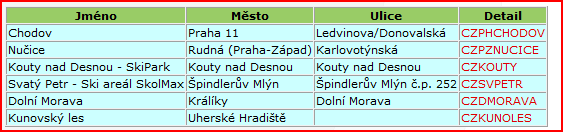 Kdo může discgolf hrát?Discgolf je ideální aktivita pro celou rodinu - od malých dětí až po seniory. Jako rekreační sport v sobě spojuje pobyt v přírodě s fyzickou i psychickou aktivitou a pomáhá tak v udržení dobré tělesné kondice i odreagování od starostí všedních dnů. Discgolf je finančně nenáročný - kromě disku není třeba žádné další náčiní. Základní pravidla hráč hází z určeného výhoziště, při odhozu se nesmí být žádná část jeho těla dotýkat země za čarou výhoziště. Přešlápnout smí až po odhozu. dál hráč hází z místa, kde se disk zastavil, při odhozu se musí dotýkat alespoň jednou částí těla místa do 30cm za přední hranou disku směrem od cíle, Po odhozu smí přešlápnout jen pokud cíl není blíž než 10 metrů. pokud hráč nemůže splnit předchozí bod (disk zůstal v dutém stromě nebo hustém keři), odhazuje z nejbližšího možného místa na spojnici cíle a disku dále od cíle. pokud disk zůstal na stromě, hází hráč z místa pod diskem. hráč nesmí měnit žádnou součást hřiště, aby si ulehčil hod (např. ohýbat nebo dokonce lámat větve) vždy hází hráč, který je nejdále od cíle. bezpečnost především - vždy je třeba se přesvědčit, že v dosahu disku není žádná osoba ani zvíře, které byste mohli zasáhnout ! 